ЛЕСА СТРОИТЕЛЬНЫЕ РАМНЫЕЛРСП-60ТУ 5225-003-37582698-2013ПАСПОРТСертификат № RU.MCC.085.209.26559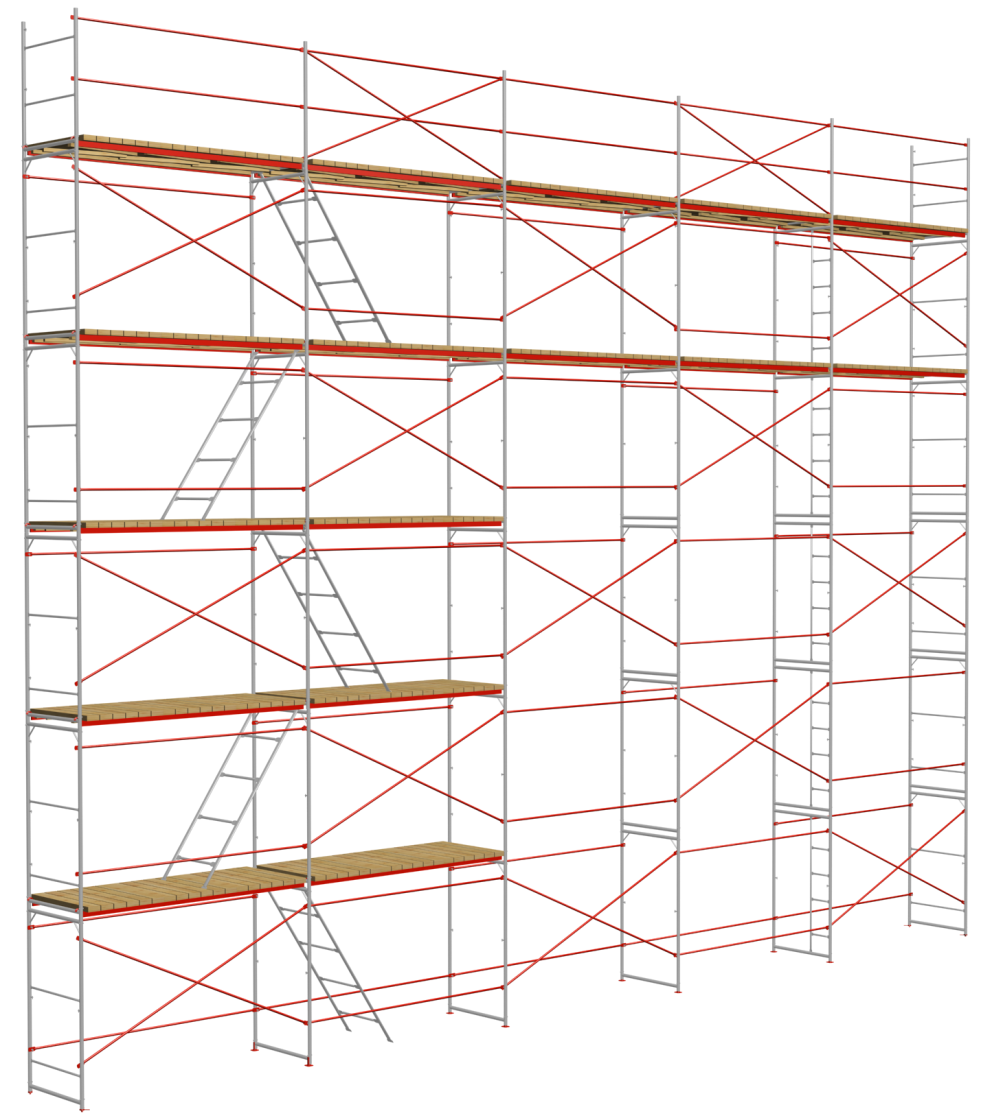 1. НАЗНАЧЕНИЕ ИЗДЕЛИЯ Леса ЛРСП-60 представляют собой леса рамные строительные приставные (далее леса), выполненные в соответствии с ТУ 5225-003-37582698-2013 и предназначенные для отделочных работ на фасадах зданий высотой до 60 метров, а так же для выполнения кирпичной кладки. Рамы лесов изготовлены из стальной трубы с допусками металла от 48х1.5 до 48х2.0.При монтаже лесов не требуется специальный инструмент, горизонтальные и диагональные стяжки крепятся к рамам флажковыми замками.2. ТЕХНИЧЕСКИЕ ХАРАКТЕРИСТИКИ2.1.Максимальная высота лесов, м ………………………………………  602.2.Шаг яруса, м ……………………………………………………………… 22.3.Шаг рам вдоль стены, м ………………………………………………2;32.4.Ширина яруса (прохода) между стойками рам, м ……………0,9762.5.Количество ярусов настилов, одновременно        укладываемых на леса, шт……………2(рабочий+страховочный)2.6.Нормативная поверхностная нагрузка, Па (кгс/м2) ……………2003. КОМПЛЕКТНОСТЬПримечание:Форма заполняется предприятием-изготовителем.Сведения о наличии упаковочных или укладочных мест допускается приводить в графе «Примечание».По требованию заказчика допускается поставка лесов некомплектно, отдельными элементами.-1-4. УСТРОЙСТВО И ПРИНЦИП РАБОТЫ4.1. Леса (см. схему сборки лесов)  представляют собой конструкцию, собираемую из следующих элементов: рам с лестницей(1), рам без лестниц (2) , диагональных (3) и горизонтальных (4) связей, ригелей с деревянными настилами (5), регулируемых и нерегулируемы опор (6), элементов крепления к стене(см. виды анкеровки).  4.2. Нижний ряд рам опирается на опорные пяты или винтовые опоры, которые устанавливаются на деревянные подкладки.4.3. Рамы лесов имеют высоту 2,0 м. 4.4. Рамы с лестницами и без лестниц наращиваются друг другом до нужной высоты. Рамы с лестницей устанавливаются во втором  ряду  лесов в каждом ярусе и служат для подъема рабочих.4.5. Рамы, с целью устойчивости, связываются между собой горизонтальными и диагональными связями в шахматном порядке со стороны улицы и горизонтальными связями со стороны стены (см. схему сборки). На рамах предусмотрены замки с фиксатором для крепления диагональных и горизонтальных связей. 4.6. Ригеля устанавливаются в первом и втором ряду лесов в каждом пролёте по два (со стороны улицы и стороны здания).4.7. Крепления лесов к стене осуществляется регулируемыми анкерными кронштейнами двух типов:  из стальной полосы и трубчатыми с крюком и  хомутом (см. виды анкерных кроншейнов). Один конец крепится к стене с помощью элементов анкеровки, смонтированных в фасаде ремонтируемого здания, другой – к стойке рам.4.8. Элементы анкеровки выполнены двух видов: пробки и крюки с втулками (см. элементы анкеровки).  Вид анкерного крепления определяется требованиями заказчика.4.9. Количество башмаков и винтовых опор определяется рельефом местности и требованием заказчика. 4.10. На рабочем и предохранительном ярусах лесов устанавливаются продольные связи ограждений. В местах подъема рабочих на рабочий ярус связи ограждений устанавливаются в пролетах, где не предусмотрены диагональные стяжки. 4.11. Для защиты от атмосферных (электрических разрядов леса оборудуются молниеприемником, заземлением.-2-5.  МОНТАЖ И ДЕМОНТАЖ ЛЕСОВ5.1. Демонтаж и монтаж лесов должен производиться под руководством ответственного производителя работ, который должен:а) изучить конструкцию лесов;б) составить схему установки лесов для конкретного объекта;в) составить перечень необходимых элементов;г) произвести приемку комплекта лесов со склада согласно перечню с отбраковкой поврежденных элементов. 5.2. Рабочие, монтирующие леса, предварительно должны быть ознакомлены с конструкцией и проинструктированы о порядке монтажа и способах крепления лесов к стене.5.3 Леса должны монтироваться на спланированной и утрамбованной площадке, с которой должен быть предусмотрен отвод воды.Площадка под леса должна быть горизонтальной в поперечном и продольном направлениях.5.4 Подъём и спуск элементов  лесов должен производиться подъёмниками или другими подъёмными механизмами.5.5  Монтаж лесов производится по ярусам на всю длину монтируемого участка лесов, согласно схеме монтажа:1 этап:	На подготовленной площадке установить деревянные подкладки и башмаки, при необходимости установить винтовые опоры.    Опорные поверхности рам лесов должны находиться строго в одной горизонтальной плоскости. 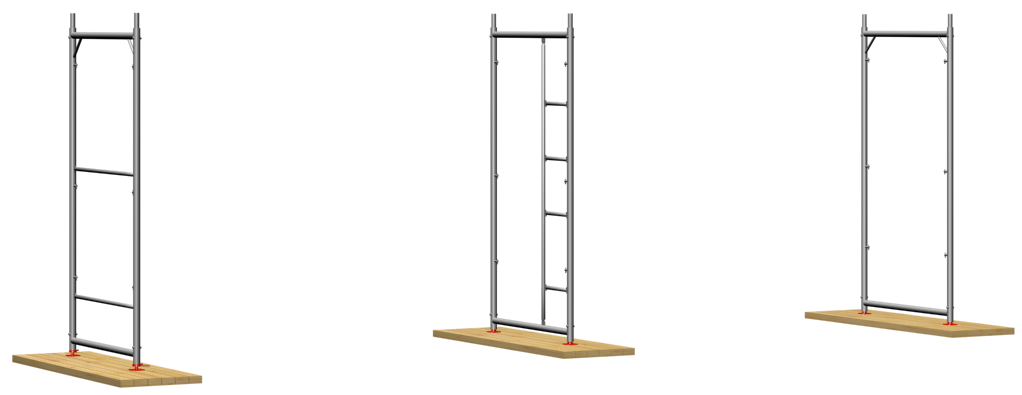 -3-2 этап:В башмаки установить две смежные рамы первого яруса, и соединить их горизонтальными и диагональными связями. Через шаг   3 метра установить две смежные рамы и также соединить их связями и повторить эту операцию для набора необходимой длины  лесов. По краям необходимой длины лесов установить рамы ограждения, а следующая рама должна быть с лестницей.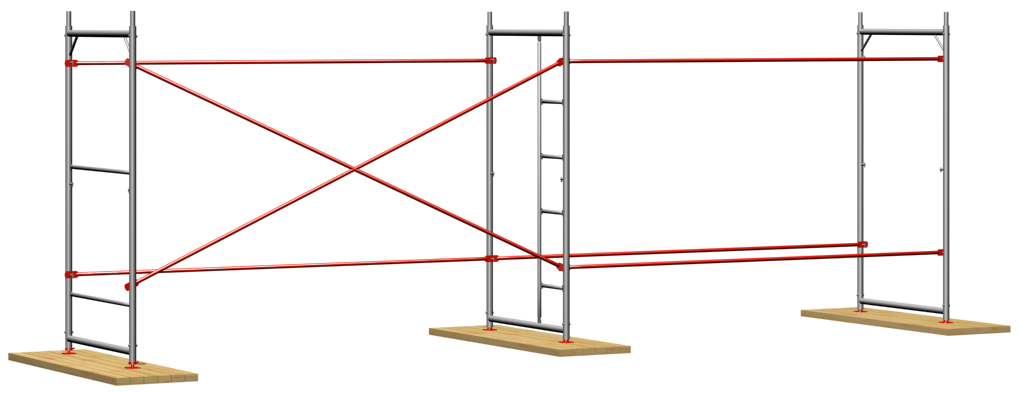 3 этап:Установить рамы второго яруса, соединить их связями, причем диагональные связи расположить таким образом, чтобы они были установлены в шахматном порядке.Для монтажа нужно использовать ригели,  на которые укладываются деревянные настилы: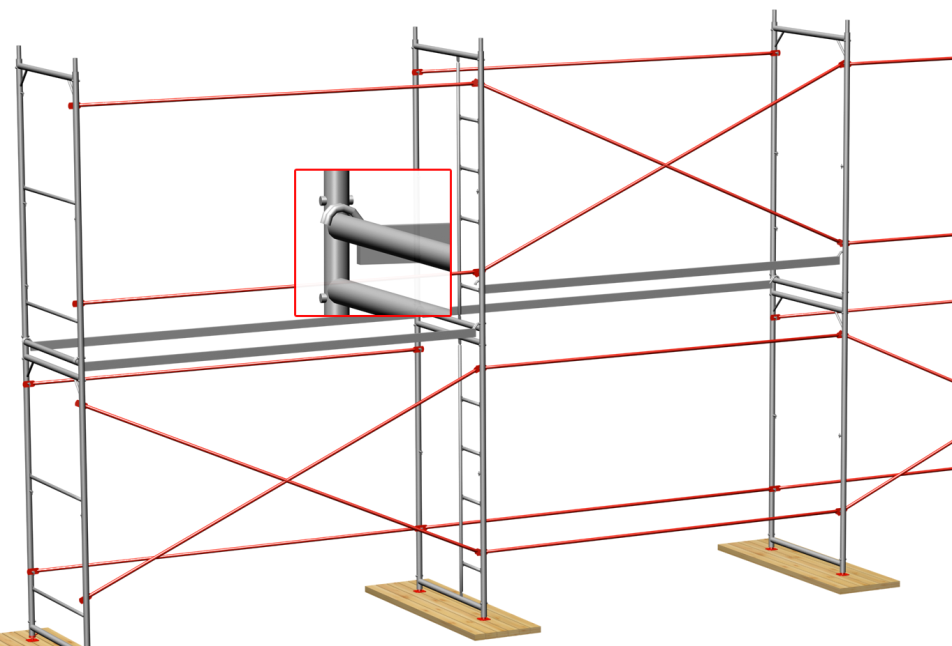 -4-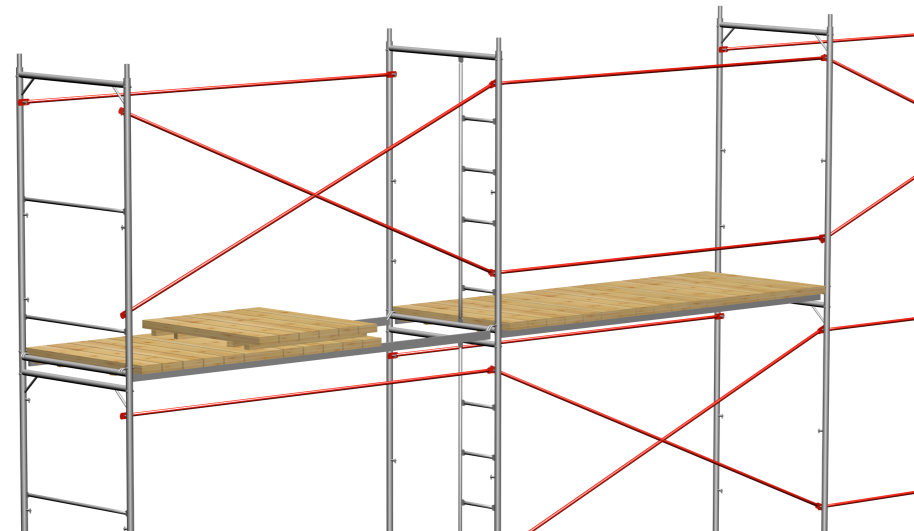 4 этап:Для подъёма и спуска людей леса оборудованы наклонными лестницами (7), которые устанавливаются в местах, отведённых для люков (смотри общий вид лесов).5 этап:Крепление лесов к стене осуществить пробками лили крюками с втулками через кронштейны или хомуты, закреплённые к стойкам рам лесов, (см. элементы анкеровки), через 4м в шахматном порядке (см. схему крепления лесов к стене).6 этап:Повторяя этапы 3,4,5 набрать необходимую высоту лесов. Ограждения, промежуточные элементы и диагонали должны быть установлены согласно общей схемы сборки лесов.7 этап:На рабочем и предохранительном ярусах лесов установить торцевые и продольные связи ограждений.В местах подъёма рабочих на рабочий ярус, где не установлены диагональные стяжки, установить продольные связи ограждений.Зафиксировать две смежные рамы по вертикали болтом М8х55 или штырем (по желанию заказчика).*Верхний ярус можно монтировать из стоек и рам ограждения высотой 1,45 метра. * - изготовителем не комплектуется-5-5.6.Рамы лесов устанавливать по отвесу. Установку рам и закрепление лесов к стене производить одновременно с монтажом лесов.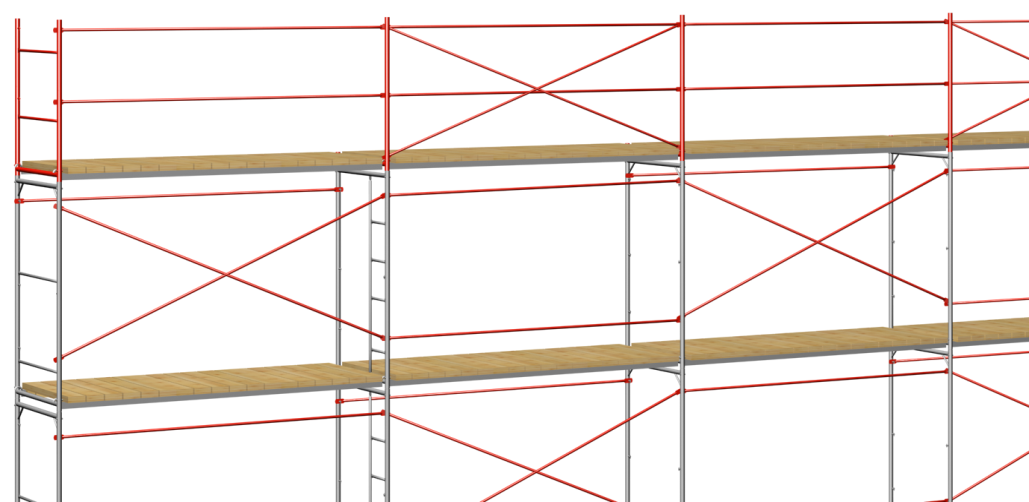 5.7. Укладку  настилов  и  установку  связей ограждений следует производить одновременно.5.8. Демонтаж лесов допускается лишь  после уборки  с
настилов остатков материалов, инвентаря и инструментов.5.9. До начала демонтажа лесов производитель работ обязан
осмотреть их и проинструктировать рабочих о последовательности и
приемах разборки, а также о мерах обеспечивающих безопасность
работ.5.10. Демонтаж лесов  следует  начинать  с  верхнего яруса, в последовательности,   обратной  последовательности монтажа.5.11. Демонтированные  элементы  перед  перевозкой рассортировать, крупногабаритные элементы связать в пакеты, а малогабаритные и стандартный изделия складывать в ящики.-6-Общий вид лесов   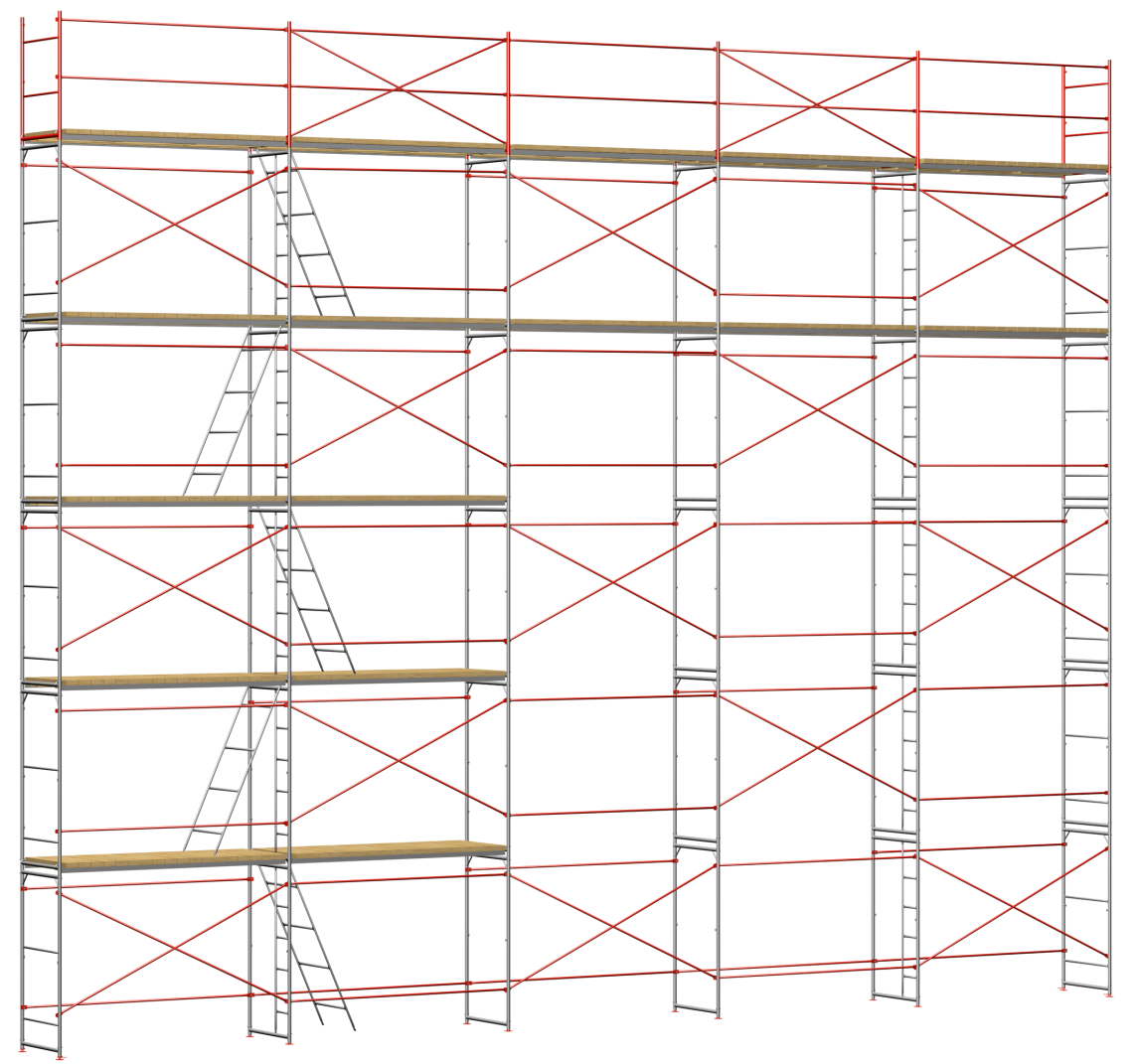                                            5                            8                                         4                                    1                                7                                    2  3                                        8-7-Элементы анкеровки        с крюком и втулкой                                   с пробкой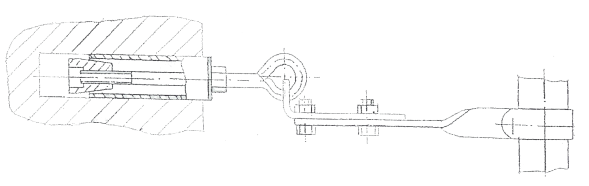 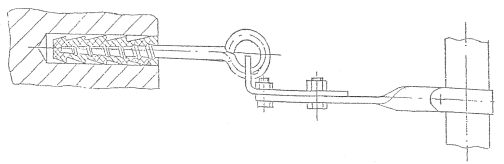 Схема крепления лесов к стене( Х - место крепления )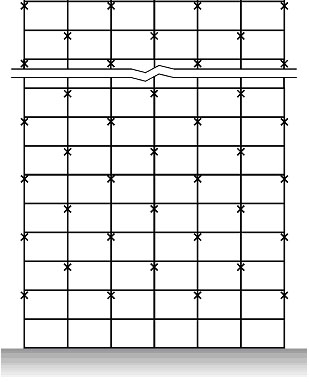 \-8-6. ЭКСПЛУАТАЦИЯ ЛЕСОВ6.1. Металлические   строительные    приставные рамные леса
допускаются к эксплуатации только после окончания их монтажа, но не
ранее. Сдают их по акту лицу, назначенному для приемки главным
инженером  строительства  с  участием  работника  по  технике безопасности.6.2. При  приемке установленных лесов  в  эксплуатацию проверяются:соответствие  собранного  каркаса   монтажным схемам и правильность сборки узлов;правильность и надежность лесов на основании;правильность и надежность крепления лесов к стене;наличие и надежность ограждения на лесах, наличие двойного перильного ограждения в рабочих ярусах;правильность установки молниеприемника и заземления лесов;обеспечение отвода воды от лесов.Особое     внимание  обратить  на  вертикальность  стоек и надежность крепления лесов к стене.6.3. Состояние лесов должно ежедневно перед началом
смены  проверяться  производителем  работ  или  мастером,
руководящим работами.6.4. Настилы и лестницы лесов следует систематически очищать
от мусора, остатков материалов, снега, наледи, а зимой посыпать
песком.6.5. Нагрузки на настилы лесов в процессе их эксплуатации не должны превышать допустимых пределов.В   случае   необходимости  увеличения   или   изменения расположения нагрузок:-      прочность лесов должна быть проверена расчетом;-      провести   испытания   лесов   нагрузкой, на 25% превышающей указанную;-      составить акт о проведении испытаний.6.6. При  подаче  материалов  на леса  башенным  краном
непосредственно  к  рабочим  местам  необходимо  соблюдать
следующие правила:-      во избежание ударов грузом по лесам, необходимо сначала
производить подъем груза и передвижение крана, а затем поворот
стрелы и плавное опускание груза;-      на лесах должен    находиться сигнальщик, регулирующий
подачу грузов подачей сигналов крановщику.6.7. При   подаче   материалов   на  леса  стационарным
подъемником, каркас его должен крепиться к стене независимо от лесов.-9-7. УКАЗАНИЕ МЕР БЕЗОПАСНОСТИ7.1. Леса должны быть надежно закреплены к стене по всей высоте. Произвольное снятие крепления лесов к стене не допускается. 7.2. Настил лесов должен иметь ровную поверхность.7.2. Подъем людей на леса и спуск с них должен производиться
только по лестницам, с внутренней стороны секций.7.3. На лесах должны быть вывешены плакаты со схемами
перемещения людей, размещения грузов и величин допускаемых нагрузок.7.4. Подача   на леса   груза,    превышающего допустимый
проектом, запрещена.7.5. Во избежание повреждения стоек,   расположенных у проездов, необходима установка защитных устройств.7.6. Линии электропередач,   расположенные ближе 5 м от лесов, необходимо снять или заключить в деревянные короба.7.7. Леса  должны  быть  надежно  заземлены  и оборудованы грозозащитным устройством.При монтаже и демонтаже лесов доступ людей в зону ведения работ, не занятых на этих работах, запрещен.7.8. Кроме требований  и мер безопасности   настоящего паспорта необходимо также выполнять требования СНиП 111 -4-80  «Техника безопасности в строительстве».7.9. Кроме требований  и мер безопасности   настоящего паспорта необходимо также выполнять требования СНиП 111 -4-80  «Техника безопасности в строительстве».7.10. При использовании нескольких рабочих ярусов с предельно допустимой нагрузкой рекомендуется диагональные стяжки устанавливать в каждом ярусе: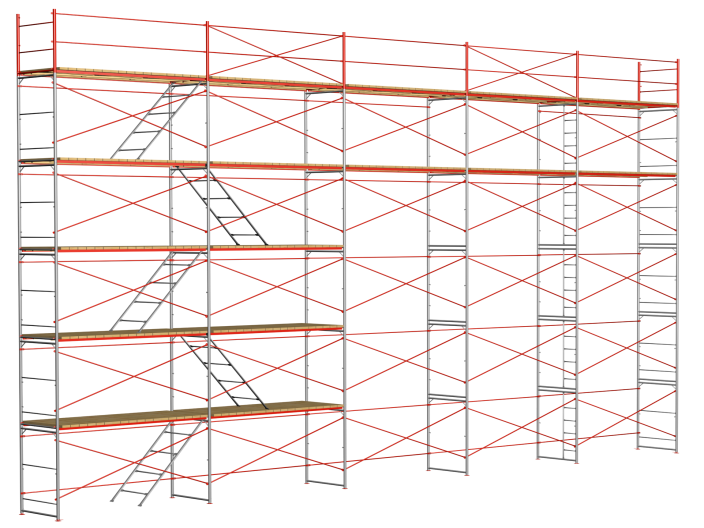 -10-8. ТРАНСПОРТИРОВАНИЕ И ХРАНЕНИЕ8.1. Транспортирование    лесов    может    производиться
транспортом любого вида, в соответствии с действующими для
данного вида транспорта правилами перевозки грузов.8.2. Перед транспортированием элементы лесов должны быть рассортирован по видам (рамы, помосты, стяжки, связи) и
связаны в пакеты проволокой диаметром не менее 4 мм в две нитки
со скруткой не менее 2-х витков, а мелкие детали должны быть
упакованы в ящики.8.3. Не  допускается сбрасывать элемент лесов с транспортных средств при разгрузке.8.4. Хранение  лесов должно  осуществляться по группе хранения ОД 4 в соответствии с ГОСТ 15150-69.8.5. При длительном хранении элементы лесов должны быть уложены  па  подкладки,  исключающие  соприкосновение  их с грунтом.8.6. Металлические поверхности лесов, не имеющие лакокрасочных покрытий  при длительном  хранении  ДОЛЖНЫ подвергаться консервации солидолом С по ГОСТ 4366-75 или другой равноценной смазкой.8.7. При транспортировании и хранении пакеты и ящики с элементами лесов могут быть уложены друг на друга не более чем в три яруса.ГАРАНТИИ ИЗГОТОВИТЕЛЯПредприятие изготовитель гарантирует соответствие
лесов требованиям    настоящего    паспорта при    соблюдении
потребителем  условий  эксплуатации,  транспортирования  и
хранения.Срок гарантии устанавливается 12 месяцев со дня
поступления потребителю.-11-10. СВИДЕТЕЛЬСТВО О ПРИЁМКЕЛРСП-60(наименование изделия)соответствует стандартам (техническим условия) :5225-003-37582698-2013и признан(а) годным(ой) для эксплуатацииДата выпуска «____»  ___________   2016г.   Подпись лиц, ответственных за приёмку ________________________                  М.П.Производитель оставляет за собой право вносить изменения в конструкцию изделия, не влияющие на основные технические параметры товара.Продавец компания LesaOk К.О.  г. Калуга, ул. Никитина, д.39 а8-903-636-28-88Примечание.            Форму заполняют на предприятии - изготовителе изделия.-12-11. СВИДЕТЕЛЬСТВО ОБ УПАКОВКЕ_______________________________________________________________(наименование изделия)__________________________ заводской номер________________________               (обозначение)упакован(а) ______________________________________________________                         (наименование или шифр предприятия, производившего упаковку)     Дата упаковки _______________________________________________     Упаковку произвёл __________________________________(подпись)     Изделие после упаковки принял _______________________(подпись)     М.П.Примечание.  Форму заполняют на предприятии, производившем упаковку изделия.-13-12. СВИДЕТЕЛЬСТВО О КОНСЕРВАЦИИ_______________________________________________________________(наименование изделия)__________________________ заводской номер______________________               (обозначение)подвергнут(а) на ________________________________________________                                           (шифр предприятия, производившего консервацию)консервации согласно требованиям, предусмотренным паспортом.     Дата консервации _________________________________     Срок консервации _________________________________     Консервацию произвёл _______________________(подпись)    М.П.Изделие после консервации принял __________________ (подпись)-14-№строкиОбозна-чениеНаиме-нованиеКоли-чествоГабаритныеразмерыМасса,кгЗаводской№ОбозначениеупаковочногоилиукладочногоместаПримечание1.Рама с лестницей5.Ригель с деревянным настилом2.Рама без лестницы6.Опора3.Диагональная связь7.Лестница4.Горизонтальная связь8.Боковая рама ограждения